Декупаж (фр. decouper — вырезать) — техника декорирования различных предметов, основанная на присоединении рисунка, картины или орнамента (обычного вырезанного) к предмету, и, далее, покрытии полученной композиции лаком ради эффектности, сохранности и долговечности.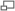 Декор доскиИстоки декупажа восходят к Средневековью. Как вид искусства он первый раз упоминается в конце XV века вГермании, где вырезанные картинки стали использоваться для украшения мебели. Пик увлечения этой техникой наступил в XVII веке в Европе, когда в моду вошла мебель, украшенная инкрустациями в китайском или японскомстиле. Венецианские мастера искусно вырезали изображения, наклеивали их на поверхность мебели и покрывали для защиты 30-40 слоями лака.Путём такой аппликации мебельщики имитировали дорогие восточные инкрустации, что было значительно дешевле, однако, пользовалось не меньшим спросом. Впоследствии это искусство в Италии стало именоваться Arte povera(«искусство бедных»). Ныне такая мебель крайне редка и стоит очень дорого, и этому стилю подражают многие современные мебельные дизайнеры.Декупаж был очень моден при дворе французского короля Людовика XVI. Мария Антуанетта и её придворные дамы использовали для украшения работы Ватто и Фрагонара, уничтоженные позднее во время Великой французской революции.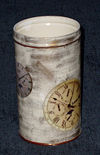 Баночка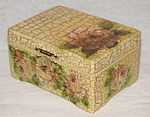 Кракелюр в декупажеВ Англии декупаж вошёл в обиход широких слоёв населения в Викторианскую эпоху, когда в большом количестве появились доступные листы с отпечатанными коллекциями для вырезания, и декупаж проник почти в каждый дом. К середине XIX века это увлечение стало массовым. В основном для работ использовались сентиментальные мотивы в виде изображений цветов, пасторальных сценок, фигурок и ангелочков. Из Англии декупаж в качестве хобби проник вАмерику, где был широко известен между Первой и Второй мировыми войнами.Сейчас эта старинная техника вновь стала модной и широко распространена в различных странах при декорировании сумочек, шляпок, подносов, ёлочных украшений, солнечных часов, шкатулок, посуды, упаковок и т. д., а также при создании эксклюзивных предметов интерьера, при оформлении одежды и изготовлении модных аксессуаров.В России интерес к декупажу возник в начале XXI века и получил массовое распространение[источник не указан 416 дней].Сейчас к традиционной технике добавился декупаж из салфеток, из тканей и на тканях, внедрены компьютерные инновации, позволяющие использовать трёхмерный декупаж, а также отпечатанные на принтере или на копире картинки различного содержания.Разнообразие материалов, появляющихся в магазинах, позволяет декорировать любую поверхность: свечи, керамику, ткань, дерево, металл и прочее. А использование различных техник, таких как золочение, состаривание (браширование, кракле, шебби), художественный декупаж, объёмный декупаж (с применением модельной массы и других материалов) дают неограниченный простор в творчестве и исполнении.В настоящее время в декупаже популярны такие стили, как: прованс, викторианский стиль, шебби-шик, симплисити, милитари, этно. Это обусловлено в первую очередь текущими тенденциями в стилистике интерьеров.